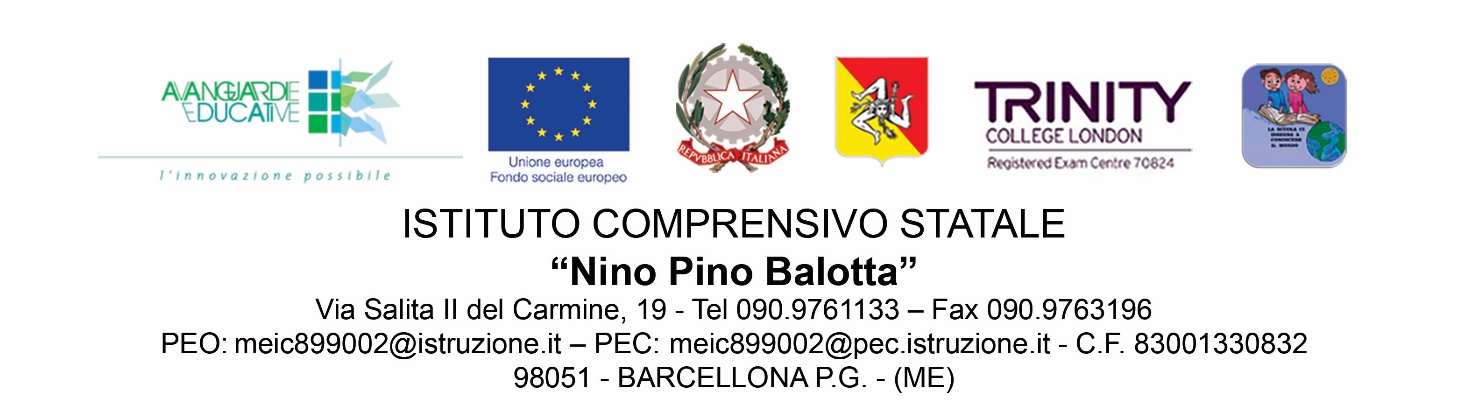 Oggetto: verbale di riunione scrutini finali scuola dell’infanzia  a.s. 2022/2023Sezione………….………Plesso……………..…..Convocazione secondo circolare n°……. - del …..05.2023Modalità: in presenza Plesso di Salita CarmineL’anno 2023, il giorno 26 del mese di giugno 2023, alle ore 16.00 e seguenti, si sono riunite le insegnanti di scuola dell’infanzia del plesso di………………..…Sez………...... per discutere i seguenti punti all’O.d.G.:scrutini finali;compilazione schede/rubriche di valutazione alunni 3/4/5 anni;compilazione certificazione delle competenze per i bambini di 5/6 anni;Risultano presenti alla riunione i seguenti insegnanti:Presiede la riunione: il Ds prof. Genovese Luigi 	 il coordinatore di sezione l’insegnante ………………………………. coordina l’insegnante ……………………………….Verbalizza secondo indicazioni del Presidente l’insegnante …………………………………………………………………………….Aperta la seduta il coordinatore invita alla discussione sui singoli punti all’O.d.G.Si passa alla trattazione dei punti all’ordine del giorno.Punto n°1: scrutini finali;……………………………………………………………………………………………………………………………………………………………Punto n°2: compilazione schede/rubriche di valutazione alunni 3/4/5 anni;……………………………………………………………………………………………………………………………………………………………Punto n°3: compilazione certificazione delle competenze per i bambini di 5/6 anni;…………………………………………………………………………………………………………………………………………………………..Letto, approvato e sottoscritto il presente verbale, la riunione termina alle ore ______________.	Il segretario						Il presidente della riunioneprof. ______________________				prof. Genovese Luigi									____________________________Spazin°Sezione……Plesso…………Cognome e nome inseg. Firma123456789101112131415161718